    浙 江 理 工 大 学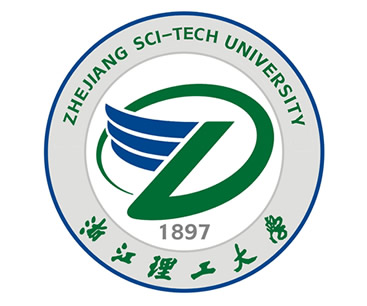 2023年硕士学位研究生招生考试业务课考试大纲             考试科目：建筑设计快题             代码：502                  一、基本要求1. 对设计任务书具有全面理解，能快速进行建筑方案构思，设计方案满足功能要求、结构合理，造型新颖；2. 总体环境布局完善，方案设计满足建筑设计规范，符合民用建筑设计通则等规范、规定；3. 图面表现内容完整、制图正确，并有较好的构图。二、范围及要求位于城乡特定地段的、具体内容为能够反映考生设计能力和培养潜力的中小型建筑设计，设计内容包括总平面图、剖面图、鸟瞰图与透视图、设计构思表达、简要设计说明等，所有设计内容绘制于A1白色图纸上，绘图表现形式以考试题目要求为准。设计范围及主要要求如下：（一）总体环境布局1. 对基地环境分析全面，2. 总体布局合理，3. 景观环境设计较好（二）建筑功能及空间交通组织	1. 满足使用功能要求,2. 分区合理,3. 交通组织流畅（三）构思创造性	1. 设计构思新颖2. 有针对性地解决实际问题（四）结构合理、符合相关的建筑设计规范	1. 空间完整，指标合理，2. 符合规范、题目要求（五）图面表达	1. 图纸内容完整,制图符合规范，2. 表达准确清晰，表现力强三、试卷题型徒手表达的快速设计绘图题。运用铅笔、钢笔、直尺、三角板、橡皮等绘图工具及计算器，草图纸等，所有设计内容要求徒手绘制于1#(840×594)白色绘图纸，张数不限。考试时间为6小时。参考书目：1. 建筑概论（第三版），崔艳秋主编，北京，中国建筑工业出版社 ，2016，ISBN：97871121950222. 建筑初步（第四版），田学哲、郭逊主编，北京，中国建筑工业出版社，2019，ISBN:  97871122318293. 公共建筑设计原理（第五版），张文忠主编，北京，中国建筑工业出版社，2021，ISBN：9787112252770